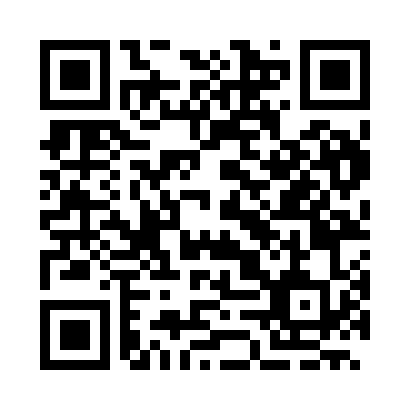 Prayer times for Irechekovo, BulgariaWed 1 May 2024 - Fri 31 May 2024High Latitude Method: Angle Based RulePrayer Calculation Method: Muslim World LeagueAsar Calculation Method: HanafiPrayer times provided by https://www.salahtimes.comDateDayFajrSunriseDhuhrAsrMaghribIsha1Wed4:186:081:106:088:139:562Thu4:166:061:106:088:149:583Fri4:146:051:106:098:159:594Sat4:126:041:106:108:1710:015Sun4:106:021:106:108:1810:036Mon4:086:011:106:118:1910:047Tue4:066:001:106:128:2010:068Wed4:055:591:106:128:2110:089Thu4:035:581:106:138:2210:0910Fri4:015:561:096:138:2310:1111Sat3:595:551:096:148:2410:1312Sun3:575:541:096:158:2510:1413Mon3:565:531:096:158:2610:1614Tue3:545:521:096:168:2710:1815Wed3:525:511:096:168:2810:1916Thu3:515:501:096:178:2910:2117Fri3:495:491:096:188:3010:2218Sat3:475:481:106:188:3110:2419Sun3:465:471:106:198:3210:2620Mon3:445:461:106:198:3310:2721Tue3:435:451:106:208:3410:2922Wed3:415:451:106:218:3510:3023Thu3:405:441:106:218:3610:3224Fri3:395:431:106:228:3710:3325Sat3:375:421:106:228:3810:3526Sun3:365:421:106:238:3910:3627Mon3:355:411:106:238:4010:3828Tue3:335:401:106:248:4110:3929Wed3:325:401:116:248:4210:4030Thu3:315:391:116:258:4210:4231Fri3:305:391:116:258:4310:43